Taj		     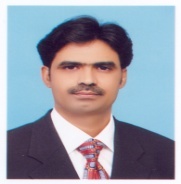 Email: taj.382335@2freemail.com Master in Computer Applications from National Institute of Engineering.Operating Systems	:	Unix, Windows          Databases	:  Oracle 11g, 10g, 9i, 8.x, MS Office suitSales  Executive          -    Global  IT Solutions  Hyderabad , India (April 2011 to Feb 2018)Area Sales Manager     -     Meed Trading Est(Mawarid Group) Riyadh KSA ( May 2004 to Mar 2010) Area sales Coordinator   -  Meed Trading Est (Mawarid Group) Riyadh KSA (Nov 2002 to Apr 2004)Store Manager                 -  Meed Trading Est (Mawarid Group) Riyadh KSA(Dec  1994 to  Jul  2000)Company with 120+   Meed Supermarkets/Convenience Stores Kingdomwide in Saudi Arabia.Full Operational Responsibility for 11  Meed Convenience Stores / branches  in Riyadh.   Planning sales strategies with the sales team and subordinates , for achieving sales targets by conducting regular meetings and seminars. Analyzing the sales by territory, by customer type, by product / line, by salesperson. Analyze the strengths and weaknesses of team members for assigning tasks.Fimiliar with all kinds of sales & purchase related documentations like Invoices,Purchase Order,Delivery Order,Billing,Letter Of Credits,Import / Export Documentations.Developing training programs for the people in sales team.  Fimiliar with B2B and B2C business  includes  organising sales  visits demonstrating and presenting products.Responsible for managing the Sales, Inventory & Stock Control. Preparing Sales Policies and Marketing Strategies by consulting with the top management.Planning sales strategies with the sales team and subordinates , for achieving sales targets by conducting regular meetings and seminars. Analyzing the sales by territory, by customer type, by product / line, by salesperson. Working with HR Dept.  to conduct  training sessions to newly recruited sales associates. Keeping  a record of the employee productivity of the team members. Evaluating them time to time. Handling Important Sales related issues , by printing stock control reports on regular basis. Participated in meetings / seminars  for promotional issues . Incharge for opening the new outlet of meed store with the proper planning and survey.  Preparing sales summaries and target achived reports.Working closely with Accounts dept. to prepare profit & loss reports for the Area. Over all responsibility of running promotional campaigns.Over all responsibility of Inventory losses for 11 branches.Getting marketing research developed to help the company meet its target.  Managing the team of 70+  persons (Area sales coordinators,store managers,store supervisors & salesmansDeveloping training programs for the people in sales team.  Promoted to Area sales Coordinator from store manager after I accepted a challenge to run an outlet successfully which company wants to close due to losses.Record of very good revenues and inventory results.Maintaining the stock level.working with the store managers of riyadh area in generating the revenues.working with store managers of riyadh area for the control on inventory losses.Weekly marketing research done, to be submitted to top management.Daily Sales Deposits for the whole Area.Keep an eye on fast moving items in the stores ,never to run out.Helping the store manager in preparing the requisition.Providing the stock on hand list from the warehouses to branch manager and following it with them to place proper order.Nationality	            :	Indian                 Religion                	: 	Islam                      Marital Status     	:	MarriedLanguages Known	: 	English, Arabic, Hindi, UrduLicense		:	Having valid Indian driving licenseSeeking a challenging position as  Sales ExecutiveAn MCA - ITIL  V3 Foundation Certified To perform my duties to the best of my ability and to make use of my innovative efforts.Career Conspectus..Over 10 year’s Sales experience of working in competitive market of Gulf and India.An ambitious, highly motivated and energetic with excellent marketing and business development skills.Experience of managing sales and merchandising for established retail outlets.Results orientated professional with a proven ability to get results, generate revenue, improve service as well as reduce costs. Strategic Planning, Marketing Strategy Development & Implementation.Successfully identifying, developing and managing new business opportunities within these markets.Dynamic and successful  with extensive experience in Start-Up Ventures, Business Turnarounds and New Product Launches utilizing strong leadership and excellent communication skills.Areas of Expertise Includes:Involve in Opening of new outletMaking sure of products and services to customers.Involved in the training of new sales staff.Accept challenge to generate profit from a store which is already in  loss.A high level of IT skills - particularly good word-processing and database knowledgeScholastics / CertificationsTechnical SkillsCareer Contour   Sales Executive                                                                                   Global IT Solutions  , Hyderabad ,India                                                                                                                                                                                                April  2011 to  Feb  2018   Area Manager                                                           Meed Trading Est (Mawarid Group) Riyadh,K.S.A                                             May 2004 to Mar 2010 Area Sales CoordinatorMeed Trading Est (Mawarid Group) Riyadh, K.S.A                                                 Nov 2002 to Apr 2004                                                        Personal Profile